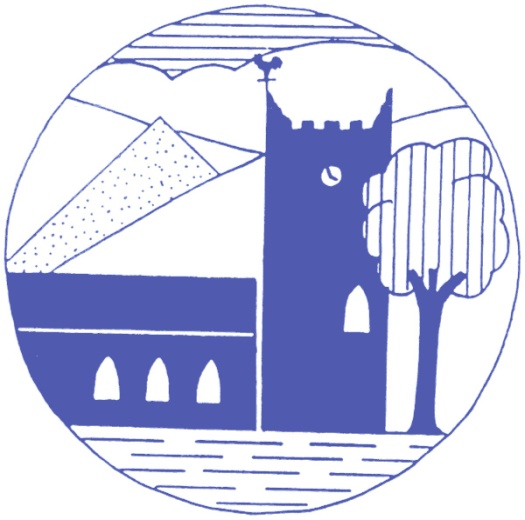 ST STEPHEN CHURCHTOWN ACADEMYAPPLICATIONFOR INCLUSION ON THE NURSERY ADMISSION WAITING LISTI wish my child to be added to the St Stephen Churchtown Academy Nursery Admission waiting list.Child's details as follows:-Date of Birth .................................................... 	Male or Female ...........................Full Name  .......................................................................................................................Address ....................................................................................................................................................................................................................................................................Post Code ..........................................  Tel. No. ..............................................................EmailL ………………………………………………………………………………………………………………………..Names of any brothers or sisters already in this school ..........................................................................................................................................................................................Any special information you would like us to know ................................................................................................................................................................................................Parent’s Name - Mrs/Miss/Ms/Mr…………………………………….……………….. (BLOCK EASE)Signed ................................................................. (Parent or Guardian) Date .................................................................... St Stephen Churchtown AcademyCreakavoseSt StephenSt AustellCornwallPL26 7NZTel : 01726 822568Email: secretary@ststephenchurchtown.org.uk